2023 Albania HolidaysAlbania 2023 CalendarAlbania 2023 CalendarAlbania 2023 CalendarAlbania 2023 CalendarAlbania 2023 CalendarAlbania 2023 CalendarAlbania 2023 CalendarAlbania 2023 CalendarAlbania 2023 CalendarAlbania 2023 CalendarAlbania 2023 CalendarAlbania 2023 CalendarAlbania 2023 CalendarAlbania 2023 CalendarAlbania 2023 CalendarAlbania 2023 CalendarAlbania 2023 CalendarAlbania 2023 CalendarAlbania 2023 CalendarAlbania 2023 CalendarAlbania 2023 CalendarAlbania 2023 CalendarAlbania 2023 CalendarJanuaryJanuaryJanuaryJanuaryJanuaryJanuaryJanuaryFebruaryFebruaryFebruaryFebruaryFebruaryFebruaryFebruaryMarchMarchMarchMarchMarchMarchMarchMoTuWeThFrSaSuMoTuWeThFrSaSuMoTuWeThFrSaSu112345123452345678678910111267891011129101112131415131415161718191314151617181916171819202122202122232425262021222324252623242526272829272827282930313031AprilAprilAprilAprilAprilAprilAprilMayMayMayMayMayMayMayJuneJuneJuneJuneJuneJuneJuneMoTuWeThFrSaSuMoTuWeThFrSaSuMoTuWeThFrSaSu12123456712343456789891011121314567891011101112131415161516171819202112131415161718171819202122232223242526272819202122232425242526272829302930312627282930JulyJulyJulyJulyJulyJulyJulyAugustAugustAugustAugustAugustAugustAugustSeptemberSeptemberSeptemberSeptemberSeptemberSeptemberSeptemberMoTuWeThFrSaSuMoTuWeThFrSaSuMoTuWeThFrSaSu1212345612334567897891011121345678910101112131415161415161718192011121314151617171819202122232122232425262718192021222324242526272829302829303125262728293031OctoberOctoberOctoberOctoberOctoberOctoberOctoberNovemberNovemberNovemberNovemberNovemberNovemberNovemberDecemberDecemberDecemberDecemberDecemberDecemberDecemberMoTuWeThFrSaSuMoTuWeThFrSaSuMoTuWeThFrSaSu1123451232345678678910111245678910910111213141513141516171819111213141516171617181920212220212223242526181920212223242324252627282927282930252627282930313031Jan 1	New Year’s DayJan 2	New Year HolidayJan 3	New Year’s Day (substitute day)Mar 2	League of Lezhë dayMar 7	Teacher’s DayMar 8	Mother’s DayMar 14	Summer DayMar 22	Sultan Nevruz’s Day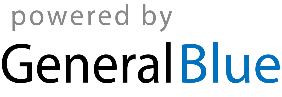 Apr 1	April Fools’ DayApr 9	Catholic EasterApr 10	Catholic EasterApr 16	Orthodox EasterApr 17	Orthodox EasterApr 21	End of Ramadan (Eid al-Fitr)May 1	Labour DayJun 1	Children’s DayJun 28	Feast of the Sacrifice (Eid al-Adha)Oct 19	Mother Teresa DayNov 22	Alphabet DayNov 28	Independence DayNov 29	Liberation DayDec 8	Youth DayDec 24	Christmas EveDec 25	Christmas Day